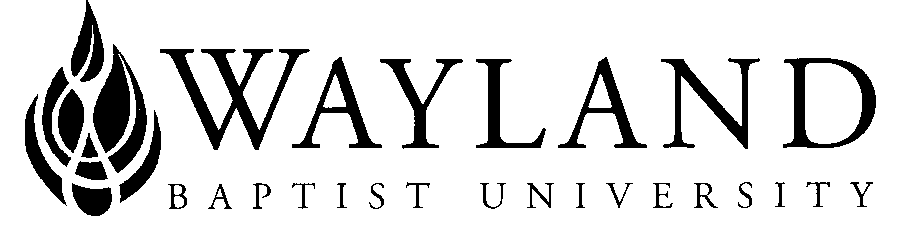 1. Campus Name: Virtual CampusSchool of __Education____________2. Wayland Baptist University Mission Statement:  Wayland Baptist University exists to educate students in an academically challenging, learning-focused and distinctively Christian environment for professional success, and service to God and humankind.3. Course Prefix, Number, & Name:  EXSS 3321 Sociology of Sport and Physical Activity4. Term and Year: SPRING2ND8WKS2021 (Mar. 22 – May 15)5. Full Name of Instructor: Dr. Charles Chaoqun Huang6. Office Phone and WBU Email Address: 806-291-3791; huangc@wbu.edu7. Office Hours, Building, and Location: By appointment, Laney Center, Room 204, WBU-Plainview or Zoom meeting8. Class Meeting Time and Location: Virtual Campus online instruction via Blackboard9. Catalog Description:  Examines social institution of sport in American society; includes social organizations, professional sports; violence and discrimination; women and ethnic minorities in sport; and the socialization implications from participation in sports.10. Prerequisite: EXSS130111. Required Textbook and Resources: This course participates in WBU’s Automatic eBook program. A digital copy of your textbook is provided for in Blackboard, and the cost of your textbook is charged to your student account.11.1 Woods, R.B. (2016). Social Issues in Sport (3rd ed.). Champaign, IL: Human Kinetics. ISBN:    978-1-4504-9520-212. Optional Materials:12.1 Resources available through WBU and Online libraries12.2. Access to WBU Learning Resources www.wbu.edu/lrc13. Course Outcome Competencies:  At the completion of this course, the student should be able to:               13.1. Identify the meaning and scope, the different philosophies, and the role in society of physical education, and sport.13.2. Know the history of sport, and the social theories.13.3. Identify the different factors affecting sport participation, Trends in sport participation.               13.4. Identify the different issues, challenges, and future trends within physical education, exercise science, and sport.13.5. Demonstrate knowledge of the principles and benefits of a physically active lifestyle and ways to provide students with learning opportunities that promote participation in and enjoyment of physical activities. 13.6. Demonstrate knowledge of the business side of sport and what sort of social issues those can create.13.7. Identify sports as an institution.13.8. Demonstrate knowledge in how to identify different social groups among the sport as well as identify burnout among the sports.13.9. Demonstrate knowledge of strategies for motivating and encouraging students to participate in lifelong physical activity and for helping students become self-motivated.13.10. Identify sport and culture and the different social behaviors14. Attendance Requirements: As stated in the Wayland Catalog, students enrolled at one of the University’s external campuses should make every effort to attend all class meetings. All absences must be explained to the instructor, who will then determine whether the omitted work may be made up. When a student reaches that number of absences considered by the instructor to be excessive, the instructor will so advise the student and file an unsatisfactory progress report with the campus executive director. Any student who misses 25 percent or more of the regularly scheduled class meetings may receive a grade of F in the course. Additional attendance policies for each course, as defined by the instructor in the course syllabus, are considered a part of the University’s attendance policy.  15. Statement on Plagiarism and Academic Dishonesty: Wayland Baptist University observes a zero tolerance policy regarding academic dishonesty. Per university policy as described in the academic catalog, all cases of academic dishonesty will be reported and second offenses will result in suspension from the university.16. Disability Statement: “In compliance with the Americans with Disabilities Act of 1990 (ADA), it is the policy of Wayland Baptist University that no otherwise qualified person with a disability be excluded from participation in, be denied the benefits of, or be subject to discrimination under any educational program or activity in the university. The Coordinator of Counseling Services serves as the coordinator of students with a disability and should be contacted concerning accommodation requests at (806) 291- 3765. Documentation of a disability must accompany any request for accommodations.”17. Course Requirements and Grading Criteria: (Include information about term papers, projects, tests, presentations, participation, reading assignments, etc. and how many points or what percentage of the final grade each of these components or assignments is worth)17.1 Grade Appeal Statement: “Students shall have protection through orderly procedures against prejudices or capricious academic evaluation. A student who believes that he or she has not been held to realistic academic standards, just evaluation procedures, or appropriate grading, may appeal the final grade given in the course by using the student grade appeal process described in the Academic Catalog. Appeals may not be made for advanced placement examinations or course bypass examinations. Appeals are limited to the final course grade, which may be upheld, raised, or lowered at any stage of the appeal process. Any recommendation to lower a course grade must be submitted through the Vice President of Academic Affairs/Faculty Assembly Grade Appeals Committee for review and approval. The Faculty Assembly Grade Appeals Committee may instruct that the course grade be upheld, raised, or lowered to a more proper evaluation.”17.2 Discussion Board Topic/ Response Participation (6 @ 50 pts. each). There will be a question posted each week in the discussion Board dealing with the chapter(s) assigned for that week. Each student will submit a response to the question (30 points) and then post a response to at least two other student’s submission (20 points) for that week.17.3 Quizzes (6 @ 50 pts. each) Each week, chapter questions will be assigned based on chapter readings.17.4 Critical Paper Review (200 pts) Two paper reviews will be assigned accordingly. Each one is worth of 100 points. 17.5 Exams (200 pts.)   The midterm exam will cover reading/lectures and chapter questions from the first half of the course. The final exam will cover reading/lectures and chapter questions from the second half of the course. The exams will be in format of multiple choice or essay questions.Total Possible Points- 1000	Grading Scale18. Tentative Schedule:  19. Faculty May Add Additional Information as Desired:  N/AItemPointDiscussion & Response300 points (6 @ 50 pts. each)Quizzes300 points (6 @ 50 pts. each)Critical Paper Review200 points (2 @ 100 pts. Each)Midterm Exam100 points Final Exam100 points GradePointsA900 – 1000B800 – 899C700 – 799D600 – 699F000 – 599WeekTopics/Activities/AssignmentsDiscussion/AssignmentPoints#13/22-3/28Chapter 1 Chapter 2 Chapter 3 Chapter 4Discussion 1: Quiz 1: 5050#23/29-4/4Chapter 5 Chapter 6 Chapter 7 Chapter 8Discussion 2: Quiz 2: 5050#34/5-4/11Chapter 9 Chapter 10 Discussion 3: Quiz 3: Paper Review 15050#44/12-4/18MIDTERM EXAMMIDTERM EXAM (Chapters 1-10)Paper Review 1 Due100100#54/19-4/25Chapter 11 Chapter 12 Chapter 13Chapter 14Discussion 4: Quiz 4: 5050#64/26-5/2Chapter 15 Chapter 16Chapter 17Chapter 18Discussion 5: Quiz 5: 5050#75/3-5/9Chapter 19Chapter 20Chapter 21Discussion 6: Quiz 8:  Paper Review 25050#85/10-5/15FINAL EXAMFINAL EXAM (Chapters 11-21)Paper Review 2 Due100100